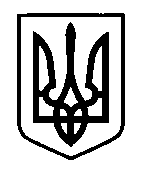 УКРАЇНАПрилуцька міська радаЧернігівська областьУправління освіти Про внесення змін до штатногорозпису закладів загальної середньої освіти        Відповідно до Типових штатних нормативів закладів загальної середньої освіти, затверджених наказом МОН України  від 16.12.2010 №1205, у зв’язку зі зміною прибиральних площ у закладах загальної середньої  освіти    на 2023-2024 навчальний рікНАКАЗУЮ:Централізованій бухгалтерії управління освіти (Ступак В.В.) вивести з 01.09.2023 р. зі штатного розпису закладів загальної середньої освіти штатні посади, з урахуванням фактичного скорочення:Прилуцький ліцей № 14  Прилуцької міської ради Чернігівської обл.:  прибиральник службових приміщень – 0,5 шт.од.Пункт 2 наказу від 27.06.2023 № 79 «Про внесення змін до штатного розпису закладів  загальної середньої освіти» вважати таким, що втратив чинність.Контроль за виконанням даного наказу залишаю за собою.В.о. начальника управління освіти	                                         Тетяна ГУЛЯЄВА31 серпня  2023 р.НАКАЗм. Прилуки                          № 94   